Publicado en  el 04/07/2014 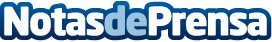 Red Eléctrica publica el ‘Informe del sistema eléctrico 2013’La demanda eléctrica nacional se situó en el  2013 en 261.023 GWh, un descenso del 2,3% respecto al 2012, lo que la sitúa en niveles similares a los del año 2005.Datos de contacto:REE (Red Eléctrica de España)Nota de prensa publicada en: https://www.notasdeprensa.es/red-electrica-publica-el-informe-del-sistema_1 Categorias: Otras Industrias http://www.notasdeprensa.es